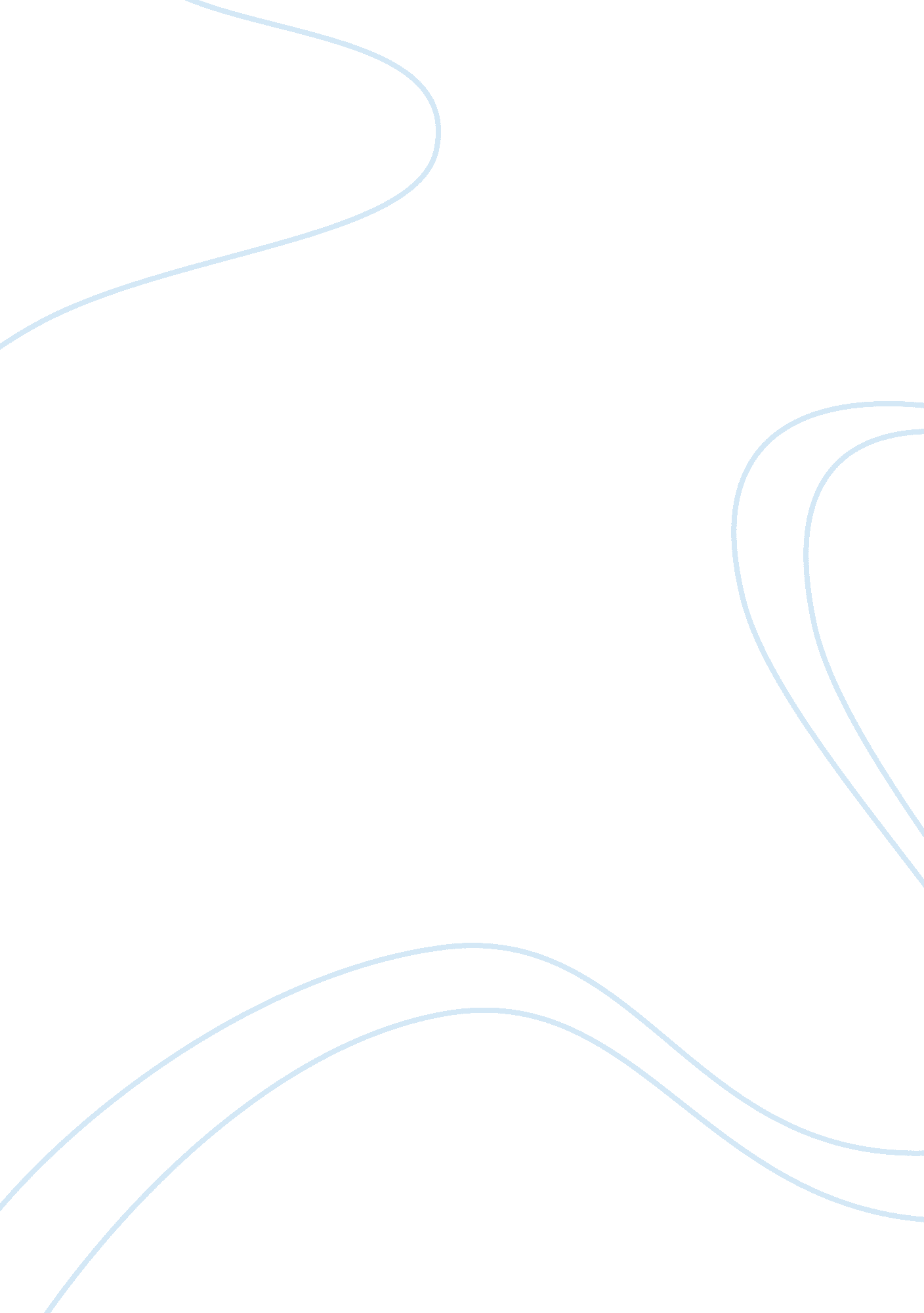 Corporate management of black and veatch construction company essayBusiness, Entrepreneurship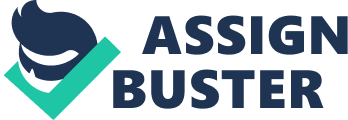 Corporate Management Black and Veatch Black and Veatch is a leader in the building and technology sector in both the United States every bit good as the planetary market. Besides being among the most diversified and extremely acclaimed contractors in the sector, Black and Veatch paces in supplying an full spectrum of building installations and services to the H2O, energy, federal markets, and telecommunication sectors. Professionals of this company are extensively experienced on undertakings of extremely complex size every bit good as range across the universe. Furthermore, the undertaking direction accomplishments recognized by industries, and state-of-the-art engineerings, in combination with the first safety plans and proved concern consulting offered by Black and Veatch, tactfully vouch a much competitory pricing, scheduling answerability along with long-run values of the clients ‘ most ambitious proposes and undertakings. Black and Veatch, with the assistance of to the full owned building affiliates, provides for individual beginning dependability, duty, every bit good as committedness for fulfilling the unique and changing demands of every undertaking that is undertaken. 1. Black and Veatch Construction, Inc ( BVCI ) : For over 15 old ages, BVCI has been executing brotherhood building executing operations. Greater sum of the work is self-performed based on sub-contract with direct hire on child or smaller undertakings. Furthermore, BVCI is stated as the signer organisation to the full trade that falls under the General Presidents Power Maintenance Agreement ( GPPMA ) and the National Maintenance Agreement ( NMA ) . 2. Overland Contracting Inc. ( OCI ) : For over a decennary, OCI has been transporting out building executing operations within the virtue store labour market. Besides, big undertakings are deployed on a consortium footing or joint venture. Undertakings runing from little to mid-size are finished by utilizing resources of local direct hire labour. 3. Black and Veatch International Company ( BVI ) : Self-performance and sub contraction is the chief characteristic of BVI every bit far as const5ruction undertakings are concerned. For over 40 old ages, BVI has subcontracted and self-performed in the planetary market and has successfully deployed work in Europe, South America, Africa, Asia, and Middle East. Business Schemes: Black and Veatch organisation is reputed for the ability to implement the complicated undertakings and the advanced proficient solutions as per their client demands. Black and Veatch Company is known for presenting quality work with enduring value every bit good as working with the top most degree of unity. Code of behavior depending on which the full direction, support policies, and operations are carried out, function to pass on the most important factors of their success, heightening the repute and carry throughing the mission of the company. The Code of Conduct is a top-level route map that is designed for pointing all company professionals including field staff and office staff, trade workers and contingent staff. It aims at advancing the values aspired by them for conveying to work, along with discoursing the behavior prohibited or strongly discouraged. The company ‘ s corporate patterns, policies, and in-depth instructions apart from supplementing these rules provide the inside informations every individual requires in their daily occupations. Black and Veatch ‘ s corporate success is reliant on single public presentation. The company adopts and implements the highest criterions of personal behaviour that includes trustiness, honestness, inclusion, diligence, and tolerance. Furthermore, these properties are embedded in the corporate values- shared ownership, unity, stewardship, common intent, answerability, entrepreneurship, and regard – which everyone strives to exhibit in assorted activities on a day-to-day footing. The Code of Conduct, at the nucleus, describes the ways of incarnating these values and behaviours in offices and workplaces, specially the manner in which the company is represented and related to the co-workers. Every Black and Veatch professional is held accountable for analyzing, absorbing and encompassing the criterions and policies outlined in the Code of Conduct. This is more than an administrative duty ; more than conforming to a aggregation of guidelines that may be critical to the long-run success of the company. Furthermore, the Code of Conduct trades with the methods of projecting and life by these criterions and policies every passing twenty-four hours. By making so, professionals are enabled to cement and rigid foundation for the success of the company every bit good as for the professional callings. Drive for Value: The communicating theoretical account and concern of Black and Veatch aids professionals in understanding the exact way of the company. Furthermore, the Drive for Value enterprises are nil but concern jussive moods meant for assisting to guarantee effectual promotion of the schemes of the company and the alliance of single aims with the full way of Black and Veatch. Following are the four enterprises for Drive for Value: 1. Peoples: Increasing inclusion, pride, and trust. 2. Clients: Being indispensable to the clients3. Sustainability: Building consciousness, thought leading and cognition. 4. Execution: Increasing value partThe Drive for Value initiatives remain anchored in Black and Veatch ‘ s corporate Valuess. Our Valuess: The corporate Valuess employed by Black and Veatch specify the features and characteristics that shape the company and the attack towards carry oning concern. These Valuess are the foundation for every work undertaken by Black and Veatch professionals. Integrity: Black and Veatch professionals operate within an intensely competitory environment, for viing reasonably to carry on their concern in a extremely professional mode, thereby reflecting favourably on the company every bit good as every person working in it. Professionals abide by the Black and Veatch Code of Conduct, systematically, efficaciously, and dutifully. Shared Ownership: Valuess are built by the Black and Veatch Company for their stockholders followed by which the result of the company ‘ s success is shared among those responsible for bring forthing it. Common Purpose: The Company maps from a wide position and a common intent, by making what best tantrums for the company ‘ s ends accomplishment and policies as a whole, by working with coaction and common trust. Stewardship: The Company honors other Black and Veatch professionals every bit good, in maintaining with their founding rules ; yesteryear, nowadays, every bit good as future professionals, by endeavoring to develop the company ‘ s verve and value throughout their impermanent stewardship. Respect: Earnestness, just behavior, and candor are among the basic qualities of the Black and Veatch organisation. The company aims at handling others with self-respect and giving full regard to their single differences, parts, and feelings. Accountability: More than anything, the company sets high public presentation outlooks every bit good as holds itself accountable for the overall quality of the work of professionals and the results being achieved as persons, squad members, and as an organisation. Entrepreneurship: Nontraditional thought and risk-taking is greatly encouraged by Black and Veatch, thereby offering chances for larning and turning as persons and as concerns. Policies of Black and Veatch The cardinal component on which policies and criterions of Black and Veatch are reliant on is the Code of Conduct. The Code of Conduct aids in deriving an accurate apprehension of what it takes for each Black and Veatch professional every bit good as Black and Veatch itself to be successful. In other words, it encompasses the diverse policies that include back uping instructions and corporate patterns, along with division quality processs and systems, which as a whole governs the personal every bit good as corporate behaviour. Corporate Policies: Corporate policies, including support for instructions and patterns, offer elaborate information and counsel on functions, concern operations and answerability, every bit good as corporate and project operations. Personal Policies: Personal policies are responsible for regulating the actions of persons with regard to their employment and its benefits, concern behavior that includes personal behavior and relationships with external parties and fellow professional. Every professional is presented with the Code of Conduct every bit shortly as they join the company. The Code is revisited sporadically so as to guarantee that every single working in the company is kept updated and refreshed for his or her consciousness of the indispensable dogmas of the Black and Veatch ‘ s operations. Application of the Code of Conduct: Black and Veatch ‘ s Code of Conduct is categorized into four sorts of criterions. They are: 1. Laws, Customs and Practices: Black and Veatch, as a US-based corporate and concern with world-wide operations, brushs jurisprudence, societal criterions and local imposts which differ from other concerns in the United States. Every Black and Veatch professional is considered for some U. S. legal intents adhering to the conditions of working for a U. S. company and whether or non working outside or within the US, will follow with the commissariats of some US Torahs and ordinances. Furthermore, any duologue with the rivals sing the undermentioned topics is purely prohibited: Pricing policies Selling programs and patterns Costss and operating borders Commands, in add-on to the purpose to actively take parting in them, or any other programs consistent to a command A determination for covering with or instead avoiding traffics with providers or clients Allotment of districts or markets 2. External Operationss: Professionals of Black and Veatch shall neither supply nor accept gifts, while making so may compromise the most valued involvements of the company. Besides, gifts or money are purely non allowable. Apart from presenting work on the footing of quality, monetary value and service, the company supports every jurisprudence refering to unjust patterns, restraint of trade or maltreatment of advantages. Communities will be supported through assorted operations such as community-giving plans. For this intent, the company has made Constructing a World of Difference Foundation wherein funding beginning for such activities is provided. The company urges all professionals to actively take portion in these community issues and events. Furthermore, proactive media dealingss are besides practiced for positively act uponing industry sentiment for the company every bit good as for lending to the fiscal success. . 3. Internal Operationss: Not merely does the company value diverseness along with an environment of inclusion, but besides respects personal privateness and abides by the Torahs which defend the confidentiality and security of records and information that contain personal and private information. Black and Veatch, as a planetary endeavor, respects the civilizations and traditions of the states within which is operates, and employment actions like enlisting, preparation, compensation, development, publicity, transportation, discharge and subject, is determined without sing race, faith, colour, age, national beginning, sex, matrimonial position, disablement, sexual orientation, gestation position, veteran position, or other position the jurisprudence protects. 4. Individual Responsibilities: Since every professional of Black and Veatch is a client militant, they are responsible for being service-oriented and client focused, thereby back uping fellow professionals, larning new cognition and accomplishments outside their country of expertness, and foretelling the hereafter in relation to their clients ‘ demands and their occupations. Additionally, professionals are non allowed to prosecute in activities such as utilizing, merchandising, distributing, reassigning, possessing illegal drugs or intoxicant, every bit good as actions that compete with any of the lines of concern of the company, offer aid or services to the company ‘ s rival. Network entree information and watchwords secretiveness in maintained and managed by using the prevailing patterns with regard to the frequence of reclamation. Consequences of Misdemeanors: Occasionally, the company may take necessary and appropriate actions refering a professional who is seeking to or has violated the company ‘ s Code of Conduct. In instances like these, subject may run from rebuke and warning to expiration of employment. Professionals will be notified of the charges that apply against them and will be given a opportunity for an account sing their actions before they are to a great extent penalized or any disciplinary action is enforced on them. None of the contents of the Code intends to or will be interpreted for making an implied or an expressed contract of employment. Furthermore, failure to stay by the commissariats contained in the Code of Conduct is besides capable of stand foring a breach or misdemeanor of predominating jurisprudence taking to criminal or civil actions to be taken or imposed against the several person. 